COUNCILForty-Eighth Ordinary Session
Geneva, October 16, 2014List of the taxa protected by the members of the UnionDocument prepared by the Office of the Union

Disclaimer:  this document does not represent UPOV policies or guidanceTABLE OF CONTENTSPageINTRODUCTION	2SYMBOLS USED IN THE MAIN TABLE	3MAIN TABLE	5NOTES CLASSIFIED BY MEMBERS OF THE UNION	38INTRODUCTION	The 1978 Act of the International Convention for the Protection of New Varieties of Plants is applicable, according to its Article 4(1), to all botanical genera and species.  Its Article 4(2) provides that “the member States of the Union undertake to adopt all measures necessary for the progressive application of the provisions of this Convention to the largest possible number of botanical genera and species.”  The 1991 Act of the Convention provides in its Article 3 that “each Contracting Party which is bound by the Act of 1961/1972 or the Act of 1978 shall apply the provisions of this Convention, (i) at the date on which it becomes bound by this Convention, to all plant genera and species to which it applies, on the said date, the provisions of the Act of 1961/1972 or the Act of 1978 and, (ii) at the latest by the expiration of a period of five years after the said date, to all plant genera and species,” and that “each Contracting Party which is not bound by the Act of 1961/1972 or the Act of 1978 shall apply the provisions of this Convention, (i) at the date on which it becomes bound by this Convention, to at least 15 plant genera or species and, (ii) at the latest by the expiration of a period of 10 years from the said date, to all plant genera and species.”	This document surveys the measures for the protection of the various taxaFF that have been instituted by the members of the Union.  It also contains additional information which may be useful in the context of this document.	This document contains:-	the main table;-	notes classified by members of the Union.	The main table presents the list of taxa protected by those members of the Union which do not protect all plant genera and species (total:  14 members of the Union).	The main table does not contain the following members of the Union, which protect the whole or essentially the whole plant kingdom:  African Intellectual Property Organization (OAPI), Argentina, Australia, Austria, Belarus, Bolivia (Plurinational State of), Bulgaria, Canada, Chile, Colombia, Costa Rica, Croatia, Czech Republic, Denmark, Dominican Republic, Ecuador, Estonia, European Union, Finland, France, Georgia, Germany, Hungary, Iceland, Ireland, Israel, Italy, Japan, Kenya, Kyrgyzstan, Latvia, Lithuania, Mexico, Netherlands, New Zealand, Nicaragua, Norway, Panama, Paraguay, Peru, Poland, Portugal, Republic of Korea, Republic of Moldova, Romania, Russian Federation, Serbia, Singapore, Slovakia, Slovenia, Spain, Sweden, Switzerland, Tunisia, Ukraine, United Kingdom, United States of America and Uruguay (total:  58 members of the Union).  Details on the situation in those authorities are given in the notes classified by members of the Union.	The taxa are listed in the alphabetical order of their respective UPOV Code.	The drawing up of the synoptical list of taxa has led to some departures from the relevant laws and regulations, in particular because nomenclatures used are not uniform.  It is recommended to consult these laws and regulations when precise information is needed.	The notes classified by members of the Union follow the alphabetical order of the ISO codes applicable to countries and organizations (see the list on page 4).  The following will be found therein, wherever it has appeared necessary:general notes relating in particular to the way in which the list of protected taxa has been established;special notes relating to a specific taxon.	New developments reflected in this document include:(a)	Extension of protection to all plant genera and species:  Singapore (SG);(b)	Extension of protection to additional plant genera and species:  Brazil (BR),  China (CN),  South Africa (ZA).SYMBOLS USED IN THE MAIN TABLEMAIN TABLESee the PDF document or the Excel table available at http://www.upov.int/meetings/en/details.jsp?meeting_id=33384NOTES CLASSIFIED BY MEMBERS OF THE UNIONAR / ARGENTINAGeneral NoteThere is no provision in the Law on Seed and Phytogenetic Creations (Law No. 20.247 of March 30, 1973) restricting protection to particular genera or species.AU / AUSTRALIAGeneral NoteAccording to Section 3(1) of the Plant Breeder’s Rights Act 1994, the term “plant” includes all fungi and algae, but does not include bacteria, bacteroids, mycoplasmas, viruses, viroids and bacteriophages.BE / BELGIUMGeneral NoteOn January 20, 2012, the Office of the Union received a notification that the legislation governing breeders’ rights of Belgium applies to a consolidated list of genera and species, and to the following families:  Gesneriaceae;  Marantaceae;  Orchidaceae.Special NotesAeschynanthus Jack, Kohleria Regel:  the definition of the protected entities is the following:  “Gesneriaceae:  Kohleria Regel, Aeschynanthus Jack.”Anthurium, Dieffenbachia, Philodendron, Spathiphyllum, Syngonium:  the definition of the protected entities is the following:  “Araceae Juss.:  Araceae (Anthurium, Dieffenbachia, Philodendron, Spathiphyllum, Syngonium).”Bromeliaceae, Aechmea, Cryptanthus, Guzmania, Neoregelia, Tillandsia, Vriesea: the definition of the protected entities is the following:  “Bromeliaceae belonging to the genera and to their mutual hybrids:  Bromeliaceae:  Aechmea Ruiz et Pav., Cryptanthus Otto et A. Dietr., Guzmania Ruiz et Pav., Neoregelia L.B. Sm., Tillandsia L., Vriesea Lindl.”Cydonia Mill.:  all varieties except ornamental varieties, but including rootstocks, can be protected.Dizygotheca N.E. Br., Schefflera J.R. et G. Forst.:  the definition of the protected entities is the following:  “Araliaceae Juss.:  Araliaceae (Dizygotheca, Schefflera).”Epiphyllopsis Berger, Rhipsalidopsis Britt. et Rose, Schlumbergera Lem., Zygocactus K. Schum.:  the definition of the protected entities is the following: “cacti with jointed stems belonging to the genera and to their mutual hybrids: Zygocactus K. Schum., Schlumbergera Lem., Epiphyllopsis Berger, Rhipsalidopsis Britt. et Rose.”Ficus benjamina L., F. elastica Roxb.:  the definition of the protected entities is the following: “Ficus L.:  Ficus benjamina, rubber Plant.”Humulus lupulus L.:  all varieties except ornamental varieties, but including rootstocks, can be protected.Malus L.:  the definition of the protected entities is the following:  “apple, including rootstocks and ornamental varieties.”Prunus L.:  the definition of the protected entities is the following:  “cherry, plum, apricot, myrobalan, peach, including rootstocks and ornamental varieties for these species.”Pyrus L.:  the definition of the protected entities is the following:  “pear, including rootstocks and ornamental varieties.”Ribes L.:  the definition of the protected entities is the following:  “black, red and white currants, gooseberry and hybrids of these species;  including ornamental varieties for all these species.”Rubus L.:  the definition of the protected entities is the following:  “raspberry;  bramble (fruit and ornamental varieties)”;  for raspberry all varieties except ornamental varieties, but including rootstocks can be protected.BG / BULGARIAGeneral NoteAccording to the Law on the Protection of New Plant Varieties and Animal Breeds (September 19, 1996), protection extends to all plant genera and species.BO / BOLIVIA (PLURINATIONAL STATE OF) General NoteThe scope of application of national legislation is defined by Article 2 of Decision No. 345 (of October 21, 1993) of the Commission of the Cartagena Agreement as “all botanical genera and species insofar as the growing, possession or use thereof are not prohibited for reasons of human, animal or plant health.”BR / BRAZILEucalyptus refers to subgenus:  Symphyomyrthus;  Sections:  Transversaria;  Exsertaria;  Maidenaria.Pennisetum purpureum:  protection relates to Pennisetum purpureum including hybrids with other Pennisetum species.Pyrus L. refers to rootstock varieties.BY / BELARUSGeneral NoteAccording to Law No. 115-3 of Accession of the Republic of Belarus to the International Convention for the Protection of New Varieties of Plants, from January 5, 2013, Belarus protects all plant genera and species.CA / CANADAGeneral NoteAccording to the Plant Breeders’ Rights Regulations, protection extends to all species of the plant kingdom, except bacteria, algae and fungi.CH / SWITZERLANDGeneral NoteAccording to the amended Plant Variety Protection Act and the new Plant Variety Protection Ordinance, which came into force on September 1, 2008, protection extends to all species of the plant kingdom.CL / CHILEGeneral NoteThe Law on the Rights of Breeders of New Varieties of Plants (No. 19.342 of October 17, 1994) provides that “the right of the breeder may be exercised in relation to all botanical genera and species.”CO / COLOMBIAGeneral NoteAccording to Article 1 of Decree No. 533 of March 8, 1994, protection extends to all cultivated varieties of botanical genera and species, provided that the cultivation, possession or use thereof is not prohibited on grounds of human, animal or plant health, but does not extend to wild species, that is, those individual plant species that have not been planted or improved by man.CR / COSTA RICAGeneral NoteAccording to Article 2 of Law No 8631 of March 6, 2008, as amended by Law No 8686 of November 21, 2008, protection extends to varieties of all plant genera and species.CZ / CZECH REPUBLICGeneral NoteProtection extends to all taxa of the plant kingdom (Act No. 408/2000 Coll. of October 25, 2000, on the Protection of Plant Variety Rights).DE / GERMANYGeneral NoteProtection extends to all taxa of the plant kingdom (First Amendment Law of March 27, 1992, to the Plant Variety Protection Law).DK / DENMARKGeneral NoteProtection extends to all plant genera and species (Plant Novelties Act, as last amended by Act No. 1086 of December 20, 1995 / Act No 967 of December 4, 2002).EC / ECUADORGeneral NoteThe scope of application of national legislation is defined by Article 2 of Decision No. 345 (of October 21, 1993) of the Commission of the Cartagena Agreement as “all botanical genera and species insofar as the growing, possession or use thereof are not prohibited for reasons of human, animal or plant health.”  In addition, Article 1 of Decree No. 3708 of April 10, 1996, establishing the regulations to the said Decision specifies that wild species which have not been planted or improved by man are excluded.EE / ESTONIAGeneral NoteAccording to the Plant Variety Rights Act RT I 1998, 36/37, 553, which entered into force on July 1, 1998, amended by the Act RT I 2000, 10,56, which entered into force on March 1, 2000, protection extends to all plant genera and species.ES / SPAINGeneral NoteAccording to Law 3/2000 Governing the Protection of Plant Varieties, which entered into force on April 10, 2000, protection extends to all plant genera and species including hybrids of genera or species.FI / FINLANDGeneral NoteProtection extends to all genera and species. FR / FRANCEGeneral NoteProtection is granted to any variety belonging to a species of the plant kingdom (Decree No. 95-1407 of December 28, 1995, Amending the Intellectual Property Code (Regulatory Part) and Relating to the Scope of Application of New Plant Variety Certificates and the Scope and Duration of the Breeder’s Right).GB / UNITED KINGDOMGeneral NoteProtection extends to all plant genera and species (Plant Varieties Act 1997).GE / GEORGIAGeneral NoteArticle 1 of the Law of Georgia for the protection of new varieties of plants provides that the Law “[…] applies to all the botanical genera and species of plants” in line with Article 3(2) of the 1991 Act.HU / HUNGARYGeneral NoteThere is no provision in the Law No. XXXIII of April 25, 1995, on the Protection of Inventions by Patents restricting protection to particular genera or species.IE / IRELANDGeneral NoteOn December 8, 2011, the Government of Ireland deposited its instrument of ratification of the International Convention for the Protection of New Varieties of Plants of December 2, 1961, as revised at Geneva on November 10, 1972, on October 23, 1978, and on March 19, 1991.  The 1991 Act entered into force for Ireland on January 8, 2012, one month after the deposit of its instrument of ratification.  According to the notification deposited with the Secretary-General together with the instrument of ratification, the legislation governing breeders’ rights of Ireland applies to all genera and species. IL / ISRAELGeneral NoteThe Law on the Rights of the Breeders of Plant Varieties, as last amended on February 23, 1996, applies to all botanical genera and species.IT / ITALYGeneral NoteProtection extends to all plant genera and species (Article 28 of Legislative Decree No. 455 of November 3, 1998).JP / JAPANGeneral NoteThe Seeds and Seedlings Law (No. 83 of May 29, 1998) applies to all “agricultural, forestry and aquatic plants” covering “spermatophytes (seed plants), pteridophytes (ferns), bryophytes (mosses), and multicellular algae”, and also the fungi listed below.KE / KENYAGeneral NoteOn December 21, 2011, the Office of the Union received a notification that the legislation governing breeders’ rights of Kenya applies to all genera and species, except bacteria and algae (the Seeds and Plant Varieties Act - CAP 326).KR / REPUBLIC OF KOREAGeneral NoteOn January 4, 2012, the Office of the Union received a notification that the legislation governing breeders’ rights of the Republic of Korea applies to all genera and species, from January 7, 2012.LT / LITHUANIAGeneral NoteAccording to the Law on the Protection of Plant varieties No. IX-618 of November 22, 2001, amended on October 19, 2008, by Law No. X-862, and last amended on April 26, 2012, by Law No. XI-1994, protection extends to all genera and species.LV / LATVIAGeneral NoteProtection extends to all plant genera and species (Section 2 of the “Plant Varieties Protection Law” of May 2, 2002).MX / MEXICOGeneral NoteThe Federal Law on Plant Varieties (Official Journal of the Federation of October 25, 1996) applies to all botanical genera and species.NI / NICARAGUAGeneral NoteProtection extends to all genera and species (Article 10 of the “Law for the Protection of New Varieties of Plants No. 318” of November 12, 1999).NL / NETHERLANDSGeneral NoteProtection extends to all taxa of the plant kingdom (Order of June 14, 1990 [Staatsblad 262], Amending the Plant Breeders’ Rights Order of 1975).NO / NORWAYGeneral NoteProtection extends to all plant genera and species, including hybrids between genera or species (Ordinance Relating to the Breeder’s Right, as last amended on February 6, 1995).NZ / NEW ZEALANDGeneral NoteAccording to the Plant Variety Rights Act 1987, as amended by the Plant Variety Rights Amendment Act 1994, the term “plant” includes a fungus, but does not include an alga or a bacterium.PA / PANAMAGeneral NoteAccording to the Article 2 of the Law No. 63 of October 5, 2012, which modifies the Law No. 23 of 1997 concerning provisions for the protection of new varieties, protection extends to all genera and species.PL / POLANDGeneral NoteAccording to the new Polish Seed Industry Law, which entered into force on November 1, 2000, protection extends to all plant genera and species.PY / PARAGUAYGeneral NoteAccording to Law No. 385/94 on Seeds and Protection of Plant Varieties, protection applies to all plant genera and species.QZ / EUROPEAN UNION (COMMUNITY PLANT VARIETY OFFICE (CPVO)) General NoteThe Council Regulation (EC) No. 2100/94 on Community Plant Variety Rights applies to all botanical general and species.RO / ROMANIAGeneral NoteProtection extends to all plant genera and species (Article 1 of the “Law on the Protection of [the] New Plant Varieties,” Law No. 255/1998 of December 30, 1998.)RS / SERBIAGeneral NoteAccording to the “Law on Protection of Plant Breeders Rights of the Republic of Serbia”, protection applies to all plant genera and species.RU / RUSSIAN FEDERATIONGeneral NoteFrom April 23, 2001, an application for protection can be filed for any species of plant or animal.SE / SWEDENGeneral NoteProtection extends to all botanical genera and species (Plant Breeders’ Rights Law (1997: 306)).SK / SLOVAKIAGeneral NoteProtection extends to all botanical genera and species.TN / TUNISIAGeneral NoteProtection extends to all botanical genera and species (Law No. 99-42 of May 10 1999).TR / TURKEYGeneral NoteAccording to Law No 5042, protection will extend to all plant genera and species after November 18, 2017.TT / TRINIDAD AND TOBAGOSpecial NoteProtectable taxa:  Anthuriums;  Bromeliaceae;  Heliconaceae;  Orchidaceae;  Sterculiaceae;  and Cajanus cajan, Theobroma cacao and Vigna Savi.US / UNITED STATES OF AMERICAGeneral Note(a)	Under the Plant Variety Protection Act, the United States of America protects all sexually reproduced plant varieties and tuber propagated plant varieties excluding fungi and bacteria (Section 42(a) of the Act).(b)	Under the law commonly known as the “Plant Patent Act”, whoever invents or discovers and asexually reproduces any distinct and new variety of plant, including cultivated sports, mutants, hybrids, and newly found seedlings, other than a tuber propagated plant [in practice, Irish potato and Jerusalem artichoke] or a plant found in an uncultivated state, may obtain a patent therefore (Section 161 of the General Patent Law).(c)	Under the General (Utility) Patent Law, the United States of America protects all varieties (on the basis of the decision in J.E.M. Ag Supply, Inc. v. Pioneer Hi-Bred International, Inc. of the U.S. Supreme Court (2002)).UY / URUGUAYGeneral NoteAccording to Decree No. 84/983 Introducing Law No. 15/173 Regulating the Production, Certification and Marketing of Seed as amended by Decree No. 418/987 of August 12, 1987, and Decree No. 519/991 of September 17, 1991, any new plant variety is eligible for protection.ZA / SOUTH AFRICASpecial NotesFicus L.:  the definition of the protected entities is the following:  Ficus L. - fig tree, rubber plant.Fortunella Swingle:  this genus is considered as included in Citrus spp.Mandevilla Lindl.:  the definition of the protected entity is the following:  Mandevilla Lindl. (= Dipladenia A.DC.)Pennisetum setaceum (Forssk.) Chiov.:  protection only for sterile hybrids.Salvia L.:  protection does not extend to S. coccinea Buc’hoz ex Etling., S. reflexa Hornem., S. runcinata L. f., S. sclarea L., S. stenophylla Burch. ex Bent., S. tiliifolia Vahl and S. verbenacea L.Sorghum:  the definition of the protected entities is the following:  Sorghum bicolor (L.) Moench - grain sorghum;  Sorghum spp. [S. almum Parodi, S. sudanense (Piper) Stapf and hybrids] - fodder sorghum.Tamarix L.: protection does not extend to T. chinensis Lour.and T. ramosissima Ledeb. Zea mays L.:  the definition of the protected entities is the following:  Zea mays L. - grain maize;  Zea mays L. var. saccharata Bailey - sweet corn, popcorn.[End of document]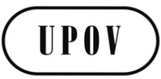 EC/48/6ORIGINAL:  EnglishDATE:  September 19, 2014INTERNATIONAL UNION FOR THE PROTECTION OF NEW VARIETIES OF PLANTS INTERNATIONAL UNION FOR THE PROTECTION OF NEW VARIETIES OF PLANTS INTERNATIONAL UNION FOR THE PROTECTION OF NEW VARIETIES OF PLANTS GenevaGenevaGenevaXProtected taxon+Protected taxon as a result of the protection of a taxon of a higher rank to which it belongs (for example in the case of a species:  the genus or family to which it belongs is protected).ISOEnglishfrançaisdeutschEspañolALAlbaniaAlbanieAlbanienAlbaniaARArgentinaArgentineArgentinienArgentinaATAustriaAutricheÖsterreichAustriaAUAustraliaAustralieAustralienAustraliaAZAzerbaijanAzerbaïdjanAserbaidschanAzerbaiyánBEBelgiumBelgiqueBelgienBélgicaBGBulgariaBulgarieBulgarienBulgariaBOBolivia (Plurinational State of) Bolivie (État plurinational de)Bolivien (Plurinationaler Staat) Bolivia (Estado Plurinacional de)BRBrazilBrésilBrasilienBrasilBYBelarusBélarusBelarusBelarúsCACanadaCanadaKanadaCanadáCHSwitzerlandSuisseSchweizSuizaCLChileChiliChileChileCNChinaChineChinaChinaCOColombiaColombieKolumbienColombiaCRCosta RicaCosta RicaCosta RicaCosta RicaCZCzech RepublicRépublique tchèqueTschechische RepublikRepública ChecaDEGermanyAllemagneDeutschlandAlemaniaDKDenmarkDanemarkDänemarkDinamarcaDODominican RepublicRépublique dominicaineDominikanische RepublikRepública DominicanaECEcuadorÉquateurEcuadorEcuadorEEEstoniaEstonieEstlandEstoniaESSpainEspagneSpanienEspañaFIFinlandFinlandeFinnlandFinlandiaFRFranceFranceFrankreichFranciaGBUnited KingdomRoyaume-UniVereinigtes KönigreichReino UnidoGEGeorgiaGéorgieGeorgienGeorgiaHRCroatiaCroatieKroatienCroaciaHUHungaryHongrieUngarnHungríaIEIrelandIrlandeIrlandIrlandaILIsraelIsraëlIsraelIsraelISIcelandIslandeIslandIslandiaITItalyItalieItalienItaliaJOJordanJordanieJordanienJordaniaJPJapanJaponJapanJapónKEKenyaKenyaKeniaKenyaKGKyrgyzstanKirghizistanKirgistanKirguistánKRRepublic of KoreaRépublique de CoréeRepublik KoreaRepública de CoreaLTLithuaniaLituanieLitauenLituaniaLVLatviaLettonieLettlandLetoniaMAMoroccoMarocMarokkoMarruecosMDRepublic of MoldovaRépublique de MoldovaRepublik MoldauRepública de MoldovaMKThe former Yugoslav Republic of MacedoniaEx-République yougoslave de MacédoineEhemalige jugoslawische Republik MazedonienEx República Yugoslava de MacedoniaMXMéxicoMexiqueMexikoMéxicoNINicaraguaNicaraguaNicaraguaNicaraguaNLNetherlandsPays-BasNiederlandePaíses BajosNONorwayNorvègeNorwegenNoruegaNZNew ZealandNouvelle-ZélandeNeuseelandNueva ZelandiaOAAfrican Intellectual Property Organization (OAPI)Organisation Africaine de la Propriété Intellectuelle (OAPI)Afrikanische Organisation für geistiges Eigentum (OAPI)Organización Africana de la Propiedad Intelectual (OAPI)OMOmanOmanOmanOmánPAPanamaPanamaPanamaPanamáPEPeruPérouPeruPerúPLPolandPolognePolenPoloniaPTPortugalPortugalPortugalPortugalPYParaguayParaguayParaguayParaguayQZEuropean UnionUnion européenneEuropäische UnionUnión Europea RORomaniaRoumanieRumänienRumaniaRSSerbiaSerbieSerbienSerbiaRURussian FederationFédération de RussieRussische FöderationFederación de RusiaSESwedenSuèdeSchwedenSueciaSGSingaporeSingapourSingapurSingapurSISloveniaSlovénieSlowenienEsloveniaSKSlovakiaSlovaquieSlowakeiEslovaquiaTNTunisiaTunisieTunesienTúnezTRTurkeyTurquieTürkeiTurquíaTTTrinidad and TobagoTrinité-et-TobagoTrinidad und TobagoTrinidad y TobagoUAUkraineUkraineUkraineUcraniaUSUnited States of AmericaÉtats-Unis d'AmériqueVereinigte Staaten von AmerikaEstados Unidos de AméricaUZUzbekistanOuzbékistanUsbekistanUzbekistánUYUruguayUruguayUruguayUruguayVNViet NamViet NamViet NamVietnamZASouth AfricaAfrique du SudSüdafrikaSudáfricaLatineJaponaisEnglishFrançaisDeutschEspañolAgaricus bisporus (Lange) Sing.TsukuritakeMushroomChampignon de coucheChampignonChampiñónAgaricus blazei Murr.Hinematsutake----Agrocybe cylindracea (Fr.) Gill.Yanagimatsutake-Pholiote du peuplier, PivouladeSüdlicher Schüppling-Auricularia auricula-judae (Fr.) Quél.KikurageJew’s EarOreille de JudasJudasohr, Holunderschwamm-Auricularia polytricha (Mont.) Sacc. AragekikurageJew’s EarOreille de JudasJudasohr, Holunderschwamm-Flammulina velutipes (Fr.) Quél.EnokitakeVelvet-footed collybiaFlammuline à pied velouté--Grifola frondosa (Fr.) S.F. GrayMaitakeHen of the WoodsPoule de boisLaubporling, Klapperschwamm-Hericium erinaceus (Fr.) Pers.Yamabushitake----Hypsizygus marmoreus (Peck) Bigelow (syn. : Lyophyllum ulmarium (Fr.) Kühn.)Bunashimeji----Hypsizygus ulmarius (Bull. Fr.) Redhed (syn.: Lyophyllum ulmarium (Fr.) Kühn.)ShirotamogitakeElm Oyster---Lentinus elodes (Berk.) Sing.ShiitakeShiitakeShiitakeShiitake, Pasania-pilz-Lyophyllum decastes (Fr.) Sing.HatakeshimejiFried Chicken MushroomTricholome agrégé--Naematoloma sublate-ritium (Fr.) Karst.KuritakeBrick TopsHypholome couleur de brique--Panellus serotinus (Fr.) Kühn.MukitakeLate Fall Oyster-Zwergknäuling-Pholiota adiposa (Fr.) Quél.NumerisugitakeFat Pholiota---Pholiota nameko (T. Ito) S. Ito et ImaiNameko-Pholiote du peuplierNameko, Japanischer Schüppling-Pleurotus abalonus Han, Chen et ChengKuroawabitake----Pleurotus cornucopiae (Pers.) RollandTamogitakeTamogitakeOreille d’ormeRillstieliger SeitlingPleurotoPleurotus cystidiosus O.K. Mill.Ohiratake----Pleurotus eryngii (DC.:Fr.) Quél.Eryngii-Pleurote du panicaut--Pleurotus ostreatus (Fr.) Quél.HiratakeOyster MushroomPleurote en coquilleDrehlingPleurotoPleurotus pulmonarius (Fr.) Quél.Usuhiratake----